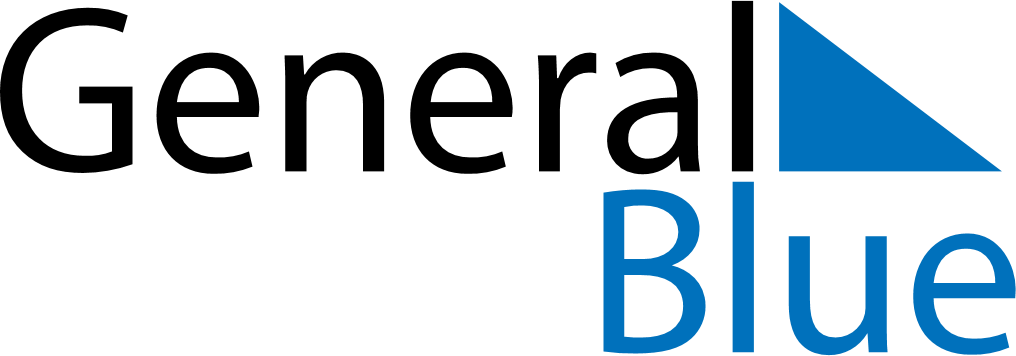 Chile 2022 HolidaysChile 2022 HolidaysDATENAME OF HOLIDAYJanuary 1, 2022SaturdayNew Year’s DayApril 15, 2022FridayGood FridayApril 17, 2022SundayEaster SundayMay 1, 2022SundayLabour DayMay 21, 2022SaturdayNavy DayJune 29, 2022WednesdaySaints Peter and PaulJuly 16, 2022SaturdayOur Lady of Mount CarmelAugust 15, 2022MondayAssumptionSeptember 18, 2022SundayNational holidaySeptember 19, 2022MondayArmy DayOctober 12, 2022WednesdayColumbus DayOctober 31, 2022MondayReformation DayNovember 1, 2022TuesdayAll Saints’ DayDecember 8, 2022ThursdayImmaculate ConceptionDecember 25, 2022SundayChristmas DayDecember 31, 2022SaturdayNew Year’s Eve